РЕЗЮМЕ ВЫПУСКНИКА ИНЖЕНЕРНО-ЭКОНОМИЧЕСКОГО ФАКУЛЬТЕТАІ. Общие сведения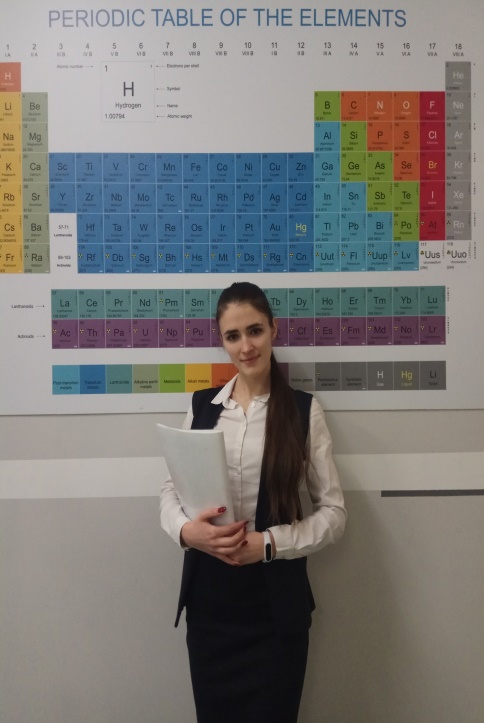 ІІ. Результаты обученияІІІ. СамопрезентацияФамилия, имя, отчество Старостенко Карина ВладимировнаДата рождения/гражданство06.08.1999/ РБФакультетИнженерно-экономическийСпециальностьЭкономика и управление на предприятииСемейное положениеНе замужемМесто жительства (указать область, район, населенный пункт)г. МинскE-mailkarinastarostenko@gmail.comViber+375 25 9372010Моб. телефон+375 25 93720 10Основные дисциплины по специальности, изучаемые в БГТУДисциплины курсового проектирования1. Экономическая теория2. Экономика организации 3. Менеджмент4. Статистика 5. Бухгалтерский учет6. Анализ хозяйственной деятельности7. Прогнозирование и планирование экономики8. Организация труда9. Инвестиционное проектирование10. Внешнеэкономическая деятельность11. Планирование на предприятии отрасли12. Организация производства1. Макроэкономика 2. Менеджмент3. Технология и оборудование производств минеральных удобрений и солей4. Экономика организации5. Анализ хозяйственной деятельности6. Инвестиционное проектирование7. Организация производстваСредний балл по дисциплинам специальности8.4Места прохождения практикиРУП «Белмедпрепараты», CОАО «Парфюмерно-косметическая фабрика «Модум − наша косметика», ОАО «Руденск», Владение иностранными языками (указать язык); наличие международных сертификатов: ТОЕFL, FСЕ/САЕ/СРЕ, ВЕС и т.д.Английский язык (средний уровень)Дополнительное образование (курсы, семинарыи др.)Компетенции по использованию современных программных продуктовMS Office/Word/Exсel/PowerPoint(хороший уровень пользователя)Mathcad, VisualBasic (средний уровень пользователя)Научно-исследовательская работа (участие в проектах, конкурсах, конференциях, публикации и др.)В 2017-2018 учебном году принимала участие:- в 69-й научно-технической конференции учащихся, студентов и магистрантов БГТУ с 2 докладами: «Мотивация персонала как направление повышения производительности труда» и«Основные принципы мерчендайзинга в розничной торговле»;- в республиканской научно-теоретической конференции в БГПУ с  докладом: «Проведение денежной реформы 1947 г. в БССР».В 2018-2019 учебном году принимала участие:в 70-я научно-техническая конференция учащихся, студентов и магистрантов БГТУ с  докладами: «Инновационное развитие Сингапура»,«Гибкие режимы труда», «Учет кредиторской и дебиторской задолженностей», «Развитие нефтедобычи в условиях Республики Беларусь;- в международной научной конференции в Национальной Академии Наук Беларуси с докладом: «Частное предпринимательство в БССР в период НЭПа».Стажировки/Опыт работыС 1 по 4 курс является старостой группы.Работала в университете в должности лаборанта кафедры 
с 15 марта по 30 июня 2019 г.В 2016, 2017, 2018 и 2019 гг. принимала участие в «Минском полумарафоне».В течение учебного года принимала активное участие в проводимых в университете и на факультете спортивных мероприятиях: «Кросс за факультет», многоборье.Жизненные планы, хобби и планируемая сфера деятельностиУсовершенствование знаний и навыков, полученных в университете. Желание развиваться в сфере экономики, внешнеэкономической, менеджмента, маркетинга, бухгалтерского учета, анализа и аудита.Активно принимаю участие вконференциях, член БРСМ ипрофсоюзнойорганизации студентов БГТУ. В свободное время занимаюсь спортом, веду активный и здоровый образ жизни, читаю.Личные качестваДисциплинированность, усидчивость, ответственность, трудолюбие, исполнительность, организованность, коммуникабельность, быстрая обучаемость, доброжелательность.Желаемое место работы (область/город/предприятие)г. Минск, Минская область